РЕСПУБЛИКА ДАГЕСТАНГЛАВА МУНИЦИПАЛЬНОГО ОБРАЗОВАНИЯ«УНЦУКУЛЬСКИЙ РАЙОН»Индекс 368950  РД, пос. Шамилькала, ул.М.Дахадаева,3 тел.55-64-85 e-mail: mo_uncuk_raion@mail.ruПОСТАНОВЛЕНИЕот «29» мая 2017 г.  № 48Об утверждении административного регламентапредоставления муниципальной услуги «Предоставление информации ЕГЭ и ОГЭ, о результатах сданных экзаменов, тестирования и иных вступительных испытаний, а также о зачислении в образовательное учреждение»Постановляю:1.Утвердить административный регламент предоставления муниципальной услуги «Предоставление информации ЕГЭ и ОГЭ, о результатах сданных экзаменов, тестирования и иных вступительных испытаний, а также о зачислении в образовательное учреждение»;2.Отделу образования  МО «Унцукульский район» организовать работу по предоставлению информации ЕГЭ и ОГЭ, о результатах сданных экзаменов, тестирования и иных вступительных испытаний, а также о зачислении в образовательное учреждение;3.Контроль за исполнением настоящего постановления возложить на заместителя Главы администрации по социальным вопросам Гасанову М.Г.  Глава МО«Унцукульскийрайон»                                                          И. М. Нурмагомедов                                                                                                                            УТВЕРЖДЕНО                                                                                                                                                                 постановлением главы                                                                                                                                                        МО «Унцукульский район»                             от   29.05.2017 г. №48Административный регламент муниципальной услуги«Предоставление информации ЕГЭ и ОГЭ, о результатах сданных экзаменов, тестирования и иных вступительных испытаний, а также о зачислении в образовательное учреждение»Общие положения     1.1. Административный регламент (далее - регламент) по предоставлению муниципальной услуги (далее – муниципальная услуга) разработана в целях повышения качества предоставления и доступности муниципальной услуги «Предоставление информации ЕГЭ и ОГЭ, о результатах сданных экзаменов, тестирования и иных вступительных испытаний, а также о зачислении в образовательное учреждение», определения сроков, последовательности действий (административных процедур) при предоставлении данной муниципальной услуги.     1.2.Предоставление муниципальной услуги осуществляет Управление образования МО «Унцукульский район».     1.3. В процессе предоставления муниципальной услуги Управление образования МО «Унцукульский район»  взаимодействует с муниципальными казенными общеобразовательными учреждениями района (Приложение №1).     1.4. Правовые основания для предоставления муниципальной услуги:- Закон Российской Федерации «Об образовании в РФ» от 29.12.2012г. №273-ФЗ;- Положение о государственной (итоговой) аттестации выпускников IX и XI (XII) классов общеобразовательных учреждений Российской Федерации, утвержденное приказом Минобразования России от 03.12.1999г. №1075, (в ред. приказов Минобразования России от 16.03.2001г. № 1022, от 25.06.2002 г. № 2398 и от 21.01.2003г. № 135);- приказ Минобрнауки России от 28.11.2008г. №362 «Об утверждении Положения о формах и порядке проведения государственной (итоговой) аттестации обучающихся, освоивших основные общеобразовательные программы среднего (полного) общего образования»;- приказ Минобрнауки России от 19.01.2009г.  №74 «Об утверждении сроков и единого расписания ЕГЭ, его продолжительности по каждому общеобразовательному предмету и перечня дополнительных устройств и материалов, пользование которыми разрешено на ЕГЭ по Управлениеьным общеобразовательным предметам в 2009 году»- письмо Федеральной службы по надзору в сфере образования и науки от 16.02.2009г. №03-09/07 «Об использовании в 2008/09 учебном году нормативных документов и методических рекомендаций при проведении государственной (итоговой) аттестации обучающихся, освоивших образовательные программы основного общего образования, с участием территориальных экзаменационных комиссий»;- письма Федеральной службы по надзору в сфере образования и науки по проведению государственной (итоговой) аттестации обучающихся, освоивших образовательные программы основного общего образования, организуемой экзаменационными комиссиями, создаваемыми органами исполнительной власти субъектов Российской Федерации, осуществляющими управление в сфере образования от 29.02.2008г. №01-96/08-01 и от 20.03.2008 №01-137/08-01.II. Стандарт предоставления муниципальной услуги     2.1.Предоставление муниципальной услуги осуществляет Управление образованияи общеобразовательные учреждения МО «Унцукульский район» (Приложение №1). Управление образования МО «Унцукульский район» расположен по адресу: 368940, Республика Дагестан, Унцукульский район, с.Унцукуль, ул.Мусы Балаханского, 2.Справочные телефоны Управления образования (факс): 55-62-95Адрес сайта: http://www.untsukulruo.dagschool.com/Адрес электронной почты: ruounc@yandex.ru  2.2. График (режим) работы:понедельник - пятница: 08.00 - 17.00 час.;перерыв: 12.00 - 13.00 час.;суббота, воскресенье - выходной.  2.3.Сроки и единое расписание проведения  ЕГЭ для обучающихся, освоивших образовательные программы среднего (полного) общего образования, и сроки, единое расписание проведения ОГЭ для обучающихся,  освоивших образовательные программы основного общего  образования, устанавливаются Федеральной службой по надзору в сфере образования и науки (Рособрнадзор).  2.4. Правовые основания для предоставления муниципальной услуги;- Закон Российской Федерации «Об образовании в РФ» от 29.12.2012г. №273-ФЗ- Положение о государственной (итоговой) аттестации выпускников IX и XI (XII) классов общеобразовательных учреждений Российской Федерации, утвержденное приказом Минобразования России от 03.12.1999г. №1075, (в ред. приказов Минобразования России от 16.03.2001г. № 1022, от 25.06.2002 г. № 2398 и от 21.01.2003г. № 135);- приказ Минобрнауки России от 28.11.2008г. №362 «Об утверждении Положения о формах и порядке проведения государственной (итоговой) аттестации обучающихся, освоивших основные общеобразовательные программы среднего (полного) общего образования»;- приказ Минобрнауки России от 19.01.2009г.  №74 «Об утверждении сроков и единого расписания ЕГЭ, его продолжительности по каждому общеобразовательному предмету и перечня дополнительных устройств и материалов, пользование которыми разрешено на ЕГЭ по Управлениеьным общеобразовательным предметам в 2009 году»- письмо Федеральной службы по надзору в сфере образования и науки от 16.02.2009г. №03-09/07 «Об использовании в 2008/09 учебном году нормативных документов и методических рекомендаций при проведении государственной (итоговой) аттестации обучающихся, освоивших образовательные программы основного общего образования, с участием территориальных экзаменационных комиссий»;- письма Федеральной службы по надзору в сфере образования и науки по проведению государственной (итоговой) аттестации обучающихся, освоивших образовательные программы основного общего образования, организуемой экзаменационными комиссиями, создаваемыми органами исполнительной власти субъектов Российской Федерации, осуществляющими управление в сфере образования от 29.02.2008г. №01-96/08-01 и от 20.03.2008 №01-137/08-01. 2.5. Муниципальная услуга   предоставляется:- при личном обращении заявителей непосредственно в Управление образования, либо в общеобразовательное учреждение;- в письменном виде по письменным  запросам  заявителей;- с использованием средств телефонной связи;- посредством размещения информации в средствах массовой информации;- на официальном сайте администрации МО «Унцукульский район».    2.6. Основанием для отказа в приеме документов;   - в письменном обращении отсутствует фамилия заявителя, личная подпись, почтовый адрес, по которому должен быть направлен ответ;- текст письменного обращения не поддается прочтению, о чем сообщается заявителю, направившему обращение, если его фамилия и почтовый адрес поддаются прочтению;- в письменном обращении содержится вопрос, на который многократно давались письменные ответы по существу в связи с ранее направляемыми обращениями, при этом в обращении не приводятся новые доводы или обстоятельства;- ответ не может быть дан без разглашения сведений конфиденциального характера, в таком случае заявителю сообщается о невозможности дать ответ по существу поставленного в нем вопроса в связи с недопустимостью разглашения указанных сведений;- в обращении содержатся нецензурные либо оскорбительные выражения, содержащие угрозы жизни, здоровью и имуществу муниципального служащего, а также членам его семьи, обращение оставляется без ответа по существу поставленных в нем вопросов и сообщается заявителю о недопустимости злоупотребления правом;- обращение не содержит вопросы, касающиеся применения муниципальных правовых актов, о чем уведомляется заявитель, направивший обращение. 2.7.Муниципальная услуга предоставляется бесплатно. 2.8. Срок предоставления информации о ЕГЭ и ОГЭ, о результатах сданных экзаменов, тестирования и иных вступительных испытаний, а также о зачислении в образовательное учреждение. Срок регистрации запроса в течение 1 дня   2.9. Помещения должны отвечать санитарно-эпидемиологическим требованиям. 2.10.Показатель доступности муниципальной услуги составляет 100%, качество муниципальной услуги должно соответствовать всем необходимым требованиям.III. Состав, последовательность и сроки выполнения административных процедур, требования к порядку их выполнения, в том числе особенности выполнения административных процедур в электронной форме:  3.1.Предоставление муниципальной услуги включает в себя последовательность следующих административных процедур:- прием документов на оказание муниципальной услуги и регистрации заявления в журнале регистрации заявлений на приеме;- рассмотрение документов для установления права на муниципальную услугу;- принятие решения о предоставлении либо об отказе в предоставлении муниципальной услуги.  3.2 Основанием для начала административной процедуры является поступление дела заявителя работнику, ответственному за рассмотрение и оформление документов для предоставления конкретного вида муниципальной услуги.  3.3 По результатам рассмотрения документов и проверки, представленных заявителем сведений работник, ответственный за рассмотрение и оформление документов для предоставления конкретного вида муниципальной услуги, определяет наличие либо отсутствие у заявителя права на муниципальную услугу и готовит решение о предоставлении муниципальной услуги либо об отказе в ее предоставлении. Общий максимальный срок рассмотрения документов (без учета времени, затраченного на проведение проверки представленных заявителем сведений) не должен превышать 30 минут.IV. Формы контроля за исполнением административного регламента:  4.1.Текущий контроль над соблюдением последовательности действий, определенных административными процедурами по исполнению муниципальной услуги осуществляется начальником Управления  образования МО «Унцукульский район» и определенным им специалистом Управления образования.  4.2.Обязанности специалиста Управления образования по контролю над проведением ЕГЭ и ОГЭ закрепляются в его должностной инструкции в соответствии с требованиями законодательства.  4.3.Текущий контроль осуществляется путем проведения должностным лицом, ответственным за организацию работы по исполнению муниципальной услуги,  проверок соблюдения и исполнения  должностными лицами положений настоящего Регламента, иных нормативных правовых актов.V. Досудебный (внесудебный) порядок обжалования решений и действий (бездействия) органа, предоставляющего муниципальную услугу, а также должностных лиц и муниципальных служащих:     5.1. Получатели муниципальной услуги имеют право обжаловать действия или бездействие должностных лиц Управления образования  или руководителей муниципальных общеобразовательных учреждений     в администрацию МО «Унцукульский район».     5.2.Заявитель вправе обратиться на обжалование действий и (или) бездействия должностных лиц, участвующих в проведении ЕГЭ, в досудебном и судебном порядке с жалобой лично или письменно.     5.3.Письменная жалоба может быть подана в ходе личного приема в соответствии с графиком личного приема либо направлена по почте.     В письменной жалобе в обязательном порядке гражданин указывает:-   свою фамилию, имя, отчество;-   почтовый адрес, по которому должны быть направлены ответ, уведомление о переадресации жалобы;-  суть жалобы, т.е. требования лица, подающего жалобу, и основания, по которым заявитель считает решение по соответствующему делу неправильным;-  ставит личную подпись и дату.     5.4.Отсутствие в письменной жалобе любой другой информации не может являться основанием для отказа в принятии и рассмотрении жалобы.     5.5.Письменная жалоба подлежит обязательной регистрации не позднее, чем в течение трех дней с момента поступления. Запрещается направлять жалобу на рассмотрение должностному лицу, решение или действие (бездействие) которого обжалуется.     5.6.Письменная жалоба, содержащая вопросы, решение которых не входит в компетенцию Управления образования МО «Унцукульский район», направляется в течение семи дней со дня регистрации в соответствующий орган или соответствующему должностному лицу, в компетенцию которых входит решение поставленных в жалобе вопросов, с уведомлением гражданина, направившего жалобу, о её переадресации.Приложение 1к административному регламенту муниципальной услуги «Предоставление информации о ЕГЭ и ОГЭ, о результатах сданных экзаменов, тестирования и иных вступительных испытаний, а также о зачислении в образовательное учреждение»,утвержденный постановлением главы «Унцукульский район» от 29.05.2017 г. № 48СПИСОКобщеобразовательных учреждений МО «Унцукульский район»                                                                        утвержденный постановлением главы                                                            «Унцукульский район» от 29.05.2017 г. № 48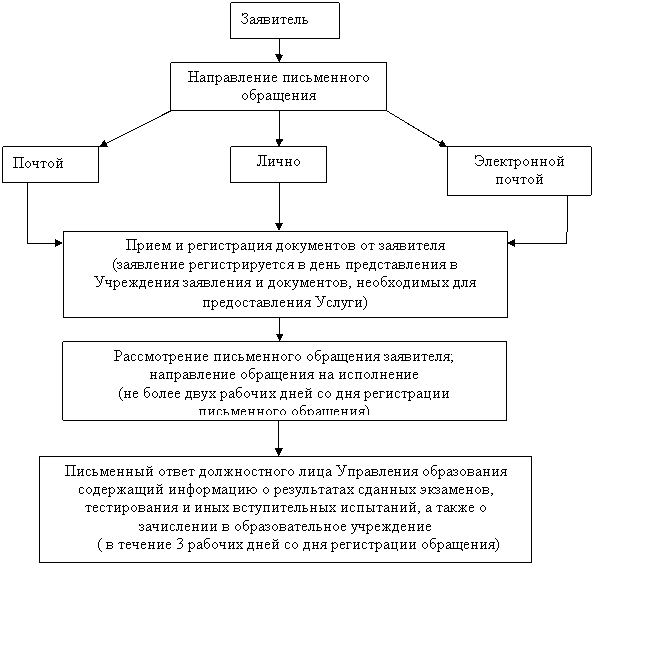 Приложение 3к административному регламенту муниципальной услуги «Предоставление информации о ЕГЭ и ОГЭ, о результатах сданных экзаменов, тестирования и иных вступительных испытаний, а также о зачислении в образовательное учреждение»,                                                              утвержденный постановлением главы «Унцукульский равйон»                                            от 29.05.2017 г. № 48Директору____________________________________________(наименование учреждения)__________________________________________________(Ф. И.О. директора)родителя (иного законного представителя):Фамилия______________________________________Имя__________________________________________Отчество _____________________________________Место регистрации:______________________________________________Телефон: _____________________________________Паспорт серия _________ № ____________________Выдан ________________________________________ЗАЯВЛЕНИЕПрошу предоставить информацию о зачислении моего ребёнка, _____________________________________________________________________________(фамилия, имя, отчество)в ___________________________________________________________________________(наименование муниципального общеобразовательного учреждения)__________________ «____» _________________ 20___ года(подпись)Приложение 4к административному регламенту муниципальной услуги «Предоставление информации о ЕГЭ и ОГЭ, результатах сданных экзаменов, тестирования и иных вступительных испытаний, а также о зачислении в образовательное учреждение»,                                                              утвержденный постановлением главы «Унцукульский равйон»                           от 29.05.2017 г. № 48Директору__________________________________________(наименование учреждения)___________________________________________________(Ф. И.О. директора)родителя (иного законного представителя):Фамилия______________________________________Имя__________________________________________Отчество _____________________________________Место регистрации:__________________________________________________________________________________________________________________________________________Телефон: _____________________________________Паспорт серия _________ № ____________________Выдан _______________________________________ЗаявлениеПрошу предоставить информацию о результатах ЕГЭ/ ОГЭ моего ребёнка _____________________________________________________________________________(фамилия, имя, отчество)по предмету___________________________________________________________________(наименование предмета)__________________ «____» _________________ 20___ года(подпись)№ п/пНаименование учрежденияФИО руководителяПочтовый адрес (юри-дический, фактический)Контактные телефоныАдрес электронной почты1МКОУ "Унцукульская СОШ №1"Нурмагомедов Магомедрасул Газимагомедович368940, Унцукульский район, с.Унцукуль,  ул.А. Абдулаева 48 988 276-90-13shamil-usosh@yandex.ru2МКОУ "Унцукульская СОШ №2"Алиев Ахмед Газимагомедович368940, Унцукульский район, с.Унцукуль,  ул.С.Араканского 568 988 698-61-92un.sh2@mail.ru3МКОУ "Ашильтинская СОШ"Магомедшапиев Магомед Ибрагимович368947, Унцукульский район, с.Ашильта8 988 273-74-56ashiltasosh@mail.ru4МКОУ «Гимринская СОШ»Газиев Магомедгаджи Газиевич368951, Унцукульский район, с.Гимры8 989 447-00-03shg0910@mail.ru5МКОУ «Шамилькалинская СОШ»Газимагомедов Газимагомед Гасанович368950, Унцукульский район, пгт.Шамилькала8 960 409-94-83maa180264_ya@mail.ru
dmg5555@mail.ru6МКОУ «Ирганайская СОШ»Магомедов Абдулмуталим Муртазалиевич368942, Унцукульский район, с.Ирганай8 906 480-90-20irganay.sosh@mail.ru7МКОУ «Араканская СОШ»Магомедова Айшат Магомедовна368943, Унцукульский район, с.Аракани8 928 511-00-87arakanka1@mail.ru
gazik05@mail.ru8МКОУ «Зиранинская СОШ»Гунашев Сайпудин Гаджиевич368944, Унцукульский район, с.Майданское8 928 674-59-88ziranisosh@mail.ru9МКОУ «Балаханская СОШ»Нурмагомедов Магомед Джамалович368945, Унцукульский район, с.Балахани8 928 049-19-60bsosh@inbox.ru10МКОУ «Кахабросинская СОШ»Исалаев Муса Магомедович368940, Унцукульский район, с.Кахабросо8 988 444-98-72aliscandi-64@mail.ru11МКОУ «Цатанихская СОШ»Магомедбегов Зубайир Гусенович368946, Унцукульский район, с.Цатаних8 928 521-09-90csoch1@mail.ru12МКОУ «Гимринская поселковая СОШ»Абдулаева Паримеседо Башировна368951, Унцукульский район, с.Гимры8 989 464-91-27gpsosh@mail.ru13МКОУ «Харачинская ООШ»Магомедханов Чупалав Устарович368948, Унцукульский район, с.Харачи8 988 650-82-74magomedhanova.maimunat@yandex.ru14МКОУ «Моксохская ООШ»Магомедов Гасан Магомедович368945, Унцукульский район, с.Моксох8 963 370-24-24dag2334@mail.ru15МКОУ «Иштибуринская ООШ»Гаджиев Шихшалав Магомедович368946, Унцукульский район, с.Иштибури8 988 775-32-86shixshalav@yandex.ru                Приложение 2                         к административному регламенту                         муниципальной услуги «Предоставление   информации о результатах сданных экзаменов,                    тестирования и иных вступительных                       испытаний, а также о зачислении в                                образовательное учреждение»,